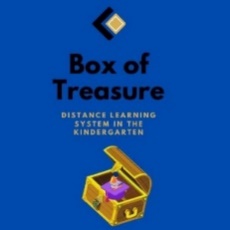 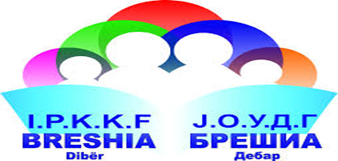 Box of TreasureLesson plan (draft version)Name of the Kindergarten, CountryJOUDG Breshia, Noth MacedoniaLesson plan activityPlanting the flowersTarget group: children from 4-5 yearsExpected outcomes:The child knows how to name the parts of the plantThe child knows how to take care of the plants- The child can draw on a smart boardObjectives:To get acquainted with the parts of a plant (root, stem, leaf and flower)To get acquainted with the method of planting flowersTo get acquainted with the function of each part of one plantTo answer the questions askedTo encourage care for plantsMaterials and means for realization Pots, seedlings, planting accessories, electronic boardPlace of realization of the activities- The yard of the kindergarten and playroomActivities:Morning greetingCircle of trustSpontaneous activities. And if a child expresses a desire to draw they are given a direction to draw flowersBreakfast Poster with the seasons: The characteristics of spring are discussed with the children. The conversation focuses on plants in the spring by showing children photos of different flowersWe go out and look for flowers in the yard, we compare them with the ones we saw in the photosPlanting flowers: The children are previously explained that flowers can be planted in pots. Than together with the children the flowers are planted and the parts and the function of the parts of one plant are discussed.Children draw flowers on an electronic boardLunchTime for rest and sleepSnackAfternoon activities: Moving game for flowers, worksheets where children stick a collage. Discussion and repeating the procedure for planting flowersReflection:Photos and links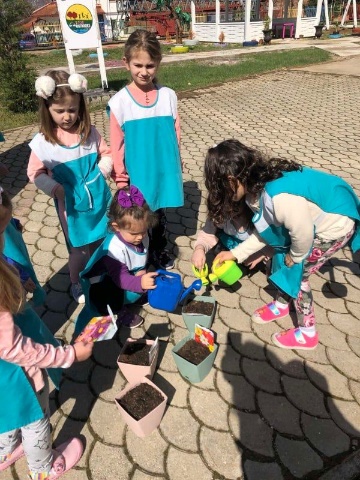 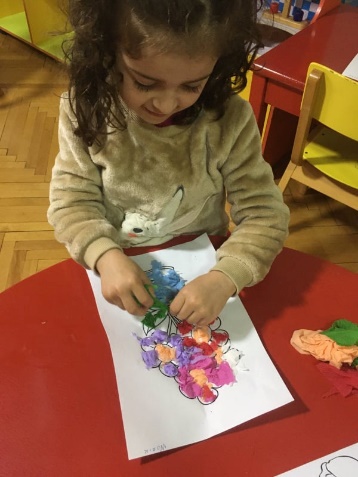 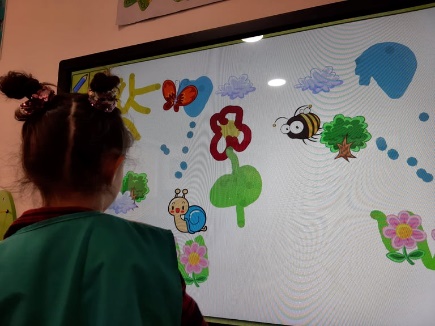 